المقترحتقترح إدارات أعضاء الجماعة إدراج المبادرات الإقليمية التالية لمنطقة آسيا والمحيط الهادئ في خطة عمل بوينس آيرس وإلغاء المبادرات الإقليمية لمنطقة آسيا والمحيط الهادئ المدرجة في القسم 3 من خطة عمل دبي.المبادرات الإقليميةالمبادرات الإقليمية لمنطقة آسيا والمحيط الهادئSUP	ACP/22A8/1ASP1:	إيلاء اهتمام خاص إلى أقل البلدان نمواً والدول الجزرية الصغيرة النامية بما فيها بلدان المحيط الهادئ الجزرية والبلدان النامية غير الساحليةADD	ACP/22A8/2ASP1:	معالجة الاحتياجات الخاصة لأقل البلدان نمواً، والدول الجزرية الصغيرة النامية، بما فيها بلدان جزر المحيط الهادئ، والبلدان النامية غير الساحليةالهدف: تقديم مساعدة خاصة لأقل البلدان نمواً (LDC) والدول الجزرية الصغيرة النامية (SIDS)، بما فيها بلدان جزر المحيط الهادئ، والبلدان النامية غير الساحلية (LLDC) لتلبية متطلباتها ذات الأولوية المتعلقة بالاتصالات/تكنولوجيا المعلومات والاتصالات.النتائج المتوقعة:1	تطوير الأُطر السياساتية والتنظيمية للبنى التحتية للنطاق العريض، وتطبيقات تكنولوجيا المعلومات والاتصالات، والأمن السيبراني، مع مراعاة الاحتياجات الخاصة لأقل البلدان نمواً والدول الجزرية الصغيرة النامية والبلدان النامية غير الساحلية، وتعزيز القدرات البشرية لمواجهة التحديات السياساتية والتنظيمية المستقبلية؛2	تعزيز النفاذ الشامل للجميع إلى الاتصالات/تكنولوجيات المعلومات والاتصالات في أقل البلدان نمواً والدول الجزرية الصغيرة النامية والبلدان النامية غير الساحلية؛3	مساعدة أقل البلدان نمواً والدول الجزرية الصغيرة النامية والبلدان النامية غير الساحلية في اعتماد تطبيقات الاتصالات/تكنولوجيا المعلومات والاتصالات في إدارة حالات الكوارث، فيما يتعلق بالتنبؤ بالكوارث والتأهّب لوقوعها والتكيّف معها ورصدها وتخفيف آثارها والتصدي لها وإعادة تأهيل شبكات الاتصالات/تكنولوجيا المعلومات والاتصالات والعمل على تعافيها، استناداً إلى أولويات هذه البلدان والدول من الاحتياجات؛4	مساعدة أقل البلدان نمواً والدول الجزرية الصغيرة النامية والبلدان النامية غير الساحلية في ما تبذله من جهود ترمي إلى تحقيق الأهداف المتفق عليها دولياً، كخطة التنمية المستدامة لعام 2030، وإطار سِنداي للحد من مخاطر الكوارث، وخطة عمل إسطنبول لأقل البلدان نمواً، ومسار ساموا للدول الجزرية الصغيرة النامية، وبرنامج عمل فيينا للبلدان النامية غير الساحلية.SUP	ACP/22A8/3ASP2: الاتصالات في حالات الطوارئADD	ACP/22A8/4ASP2:	تسخير تكنولوجيات المعلومات والاتصالات لدعم الاقتصاد الرقمي والمجتمع الرقمي الشامل للجميعالهدف: مساعدة الدول الأعضاء على استخدام تكنولوجيات الاتصالات والمعلومات من أجل حصد فوائد الاقتصاد الرقمي والتصدي لتحديات القدرات البشرية والتقنية التي تواجهها في سد الفجوة الرقمية.النتائج المتوقعة:1	التخطيط لاستحداث أُطر وطنية استراتيجية للاقتصاد الرقمي وصياغتها، فضلاً عن استحداث وصياغة مجموعات الأدوات المقترنة بها اللازمة للتطبيقات والخدمات المنتقاة لتكنولوجيا المعلومات والاتصالات؛2	إنشاء مستودع لجميع الأعمال المتعلقة بالاقتصاد الرقمي التي اضطُلع بها في إطار الاتحاد الدولي للاتصالات منذ انعقاد المؤتمر العالمي لتنمية الاتصالات لعام 2014، وتحديث هذا المستودع سنوياً؛3	وضع سياسات واستراتيجيات ومبادئ توجيهية للتنفيذ العملي، بما يشمل إنترنت الأشياء (IoT) والمدن الذكية؛4	نشر التطبيقات المتنقلة/تطبيقات تكنولوجيا المعلومات والاتصالات لتحسين تقديم الخدمات ذات القيمة المضافة في قطاعات مثل الصحة والتعليم والزراعة والإدارة والطاقة والخدمات المالية والتجارة الإلكترونية؛5	تحديد المعارف وأفضل الممارسات ودراسات الحالة المتعلقة بمختلف تطبيقات الاتصالات/تكنولوجيا المعلومات والاتصالات، وجمعها، وتقاسمها؛6	وضع برامج وطنية مشتركة بين القطاعات لتنمية المهارات الرقمية تشمل الجميع، وخصوصاً من أجل النساء والشباب والمسنّين والأشخاص ذوي الاحتياجات المحددة.SUP	ACP/22A8/5ASP3:	تسخير منافع التكنولوجيات الجديدةADD	ACP/22A8/6ASP3:	تعزيز تنمية البنى التحتية من أجل تحسين التوصيلية الرقميةالهدف: مساعدة الدول الأعضاء في تنمية البنى التحتية للاتصالات/تكنولوجيا المعلومات والاتصالات تيسيراً لتقديم الخدمات والتطبيقات على تلك البنى التحتية.النتائج المتوقعة:1	انتقال/تحوّل الشبكات التماثلية إلى شبكات رقمية، وتطبيق تكنولوجيات سلكية ولاسلكية ميسورة التكلفة (بما في ذلك قابلية التشغيل البيني للبنية التحتية لتكنولوجيا المعلومات والاتصالات)، وتحقيق الاستخدام الأمثل للمكاسب الرقمية؛2	الاستخدام الأمثل للتكنولوجيات الجديدة والناشئة من أجل تطوير شبكات الاتصالات/تكنولوجيا المعلومات والاتصالات، بما في ذلك البنى التحتية والخدمات ذات الصلة بتكنولوجيات الجيل الخامس والشبكات الذكية؛3	تعزيز القدرة على وضع وتنفيذ خطط وطنية بشأن النطاق العريض من أجل تزويد المناطق المحرومة من الخدمات والمناطق قليلة الخدمات بإمكانية النفاذ إلى النطاق العريض (بما في ذلك تقديم الدعم اللازم لدراسة وضع الشبكات الوطنية عريضة النطاق والتوصيلية الدولية)، وكذلك من أجل تعزيز النفاذ ميسور التكلفة إلى النطاق العريض، وخصوصاً للشباب والنساء والشعوب الأصلية والأطفال، واختيار التكنولوجيات الملائمة، وإنشاء صندوق الخدمة الشاملة واستخدامه بفعالية، واستحداث نماذج تجارية مستدامة مالياً وتشغيلياً؛4	تشجيع إنشاء نقاط تبادل للإنترنت (IXP) كحلّ طويل الأجل لتحسين التوصيلية، ونشر الشبكات والتطبيقات القائمة على الإصدار السادس لبروتوكول الإنترنت (IPv6)، وإحراز تقدم في الانتقال من الإصدار الرابع لبروتوكول الإنترنت (IPv4) إلى الإصدار السادس؛5	تعزيز القدرة على تنفيذ إجراءات واختبارات للمطابقة وقابلية التشغيل البيني وعلى تخطيط الموارد اللازمة لإنشاء برامج تتعلق بالمطابقة وقابلية التشغيل البيني، وتيسير إنشاء أنظمة إقليمية ودون إقليمية مشتركة للمطابقة وقابلية التشغيل البيني (بما في ذلك اعتماد ترتيبات للاعتراف المتبادل (MRA) وتنفيذها)؛6	معالجة قضايا إدارة الطيف، بما في ذلك تخطيط الترددات الراديوية، ونُهُج تقاسم الطيف الجديدة، وتنسيق توزيع الطيف، ونظم مراقبة الطيف، ودعم الأعمال التحضيرية للمؤتمرات العالمية للاتصالات الراديوية ودعم تنفيذ نتائجها؛7	بناء المهارات اللازمة لتنمية الاتصالات الساتلية واستخدامها؛8	تعزيز التعاون مع المنظمات الدولية/الإقليمية لتحسين التوصيلية بتكنولوجيا المعلومات والاتصالات إقليمياً، كما في مبادرة طريق المعلومات فائق السرعة لمنطقة آسيا والمحيط الهادئ (AP-IS).SUP	ACP/22A8/7ASP4:	تنمية النفاذ إلى النطاق العريض واعتماد النطاق العريضADD	ACP/22A8/8ASP4:	تهيئة البيئات السياساتية والتنظيميةالهدف: مساعدة الدول الأعضاء في وضع أطر سياساتية وتنظيمية ملائمة وفي تشجيع الابتكار وتحسين المهارات وزيادة تقاسم المعلومات وتعزيز التعاون التنظيمي الذي يسهم في إنشاء بيئة تنظيمية داعمة لجميع أصحاب المصلحة.النتائج المتوقعة:1	تقاسم المعلومات فيما يتعلق بالتطورات الطارئة على الأُطر السياساتية والقانونية والتنظيمية وكذلك بتطورات السوق في قطاع تكنولوجيا المعلومات والاتصالات وفي الاقتصادات الرقمية التي يدعمها؛2	وضع استراتيجيات وسياسات وأُطر قانونية وتنظيمية في مجالات منها التزام الخدمة الشاملة (USO) المتعلق بالجيل التالي، وحماية المستهلك، وتحوّل الشركات الصغيرة والمتوسطة إلى شركات رقمية، والابتكار وريادة الأعمال، وتنفيذ هذه الاستراتيجيات والسياسات والأُطر، ومراجعتها؛3	التشجيع على إجراء حوارات تشمل الجميع، وتعزيز التعاون فيما بين الهيئات التنظيمية وصانعي السياسات والجهات الأخرى صاحبة المصلحة في مجال الاتصالات/تكنولوجيا المعلومات الاتصالات وطنياً وإقليمياً، وكذلك مع قطاعات الاقتصاد الأخرى بشأن قضايا الساعة السياساتية والقانونية والتنظيمية والسوقية؛4	تعزيز القدرات المؤسسية والبشرية والتقنية فيما يتعلق بقضايا الساعة السياساتية والقانونية والتنظيمية، وكذلك بالقضايا الاقتصادية والمالية وتطورات السوق؛5	رفع مستوى الوعي بالأُطر السياساتية والتنظيمية فيما يتعلق بخصوصية البيانات وحركة البيانات عبر الحدود؛6	وضع أُطر استراتيجية لدعم أنشطة البحث والتطوير في مجال تكنولوجيا المعلومات والاتصالات في البلدان النامية.SUP	ACP/22A8/9ASP5:	السياسات والتنظيمADD	ACP/22A8/10ASP5:	المساهمة في تحقيق بيئة آمنة وقادرة على الصمودالهدف: مساعدة الدول الأعضاء في إنشاء شبكات وخدمات آمنة وموثوقة وقادرة على الصمود وصيانتها، وفي التصدي للتحديات المتصلة بتغير المناخ وإدارة الكوارث.النتائج المتوقعة:1	وضع استراتيجيات وطنية و/أو إقليمية للأمن السيبراني وبناء القدرات الوطنية في مجال الأمن السيبراني، كإنشاء أفرقة استجابة للحوادث الحاسوبية، وجمع الممارسات الرشيدة بتبادل المعلومات ذات الصلة بالرقم القياسي للأمن السيبراني العالمي من أجل تنمية ثقافة الأمن السيبراني؛2	تعزيز التعاون والتنسيق المؤسسيْن فيما بين الجهات الفاعلة الرئيسية وأصحاب المصلحة الرئيسيين على الصُعُد الوطني والإقليمي والعالمي (بسبل منها تنظيم دورات تدريبية في المجال السيبراني)، وتعزيز القدرة على معالجة قضايا الأمن السيبراني؛3	استحداث خطط وطنية في مجال الاتصالات في حالات الطوارئ ومبادرات وطنية قائمة على تكنولوجيا المعلومات والاتصالات، لتوفير المساعدة الطبية (الصحة الإلكترونية) والإنسانية في حالات الكوارث والطوارئ؛4	إدماج خصائص القدرة على الصمود أمام الكوارث في شبكات الاتصالات وبُناها التحتية ووضع حلول قائمة على تكنولوجيا المعلومات والاتصالات (تشمل التكنولوجيات اللاسلكية والساتلية) لزيادة قدرة الشبكات على الصمود؛5	استحداث نظم قياسية للرصد والإنذار المبكر تتصل بالشبكات الوطنية والإقليمية وزيادة استخدام نظم الاستشعار الفضائية النشيطة والمنفعلة للتنبؤ بالكوارث واستشعارها والتخفيف من آثارها؛6	وضع استراتيجيات وتدابير شاملة للمساعدة في التخفيف من الآثار المدمرة لتغير المناخ والتصدي لها، بما في ذلك وضع سياسة بشأن المخلّفات الإلكترونية.الأسباب:تقترح إدارات أعضاء جماعة آسيا والمحيط الهادئ للاتصالات إدراج المبادرات الإقليمية الواردة أعلاه لمنطقة آسيا والمحيط الهادئ في خطة عمل بوينس آيرس.كما تقترح إدارات أعضاء الجماعة إلغاء المبادرات الإقليمية لمنطقة آسيا والمحيط الهادئ المدرجَة في القسم 3 من خطة عمل دبي.___________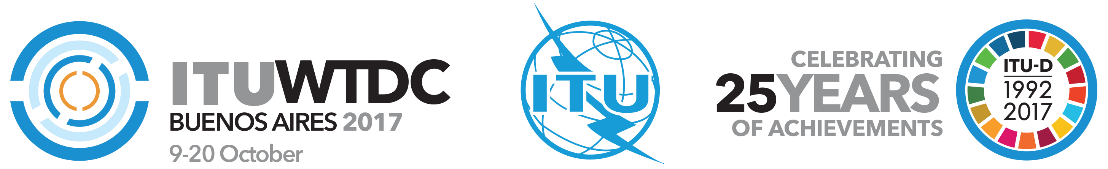 المؤتمر العالمي لتنمية الاتصالات
لعام 2017 (WTDC-17)بوينس آيرس، الأرجنتين، 20-9 أكتوبر 2017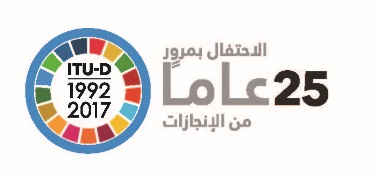 الجلسة العامةالجلسة العامةالإضافة 8
الوثيقة WTDC17/22-A29 أغسطس 2017الأصل: بالإنكليزيةإدارات أعضاء جماعة آسيا والمحيط الهادئ للاتصالاتإدارات أعضاء جماعة آسيا والمحيط الهادئ للاتصالاتإدارات أعضاء جماعة آسيا والمحيط الهادئ للاتصالاتمقترح مبادرات إقليمية لمنطقة آسيا والمحيط الهادئمقترح مبادرات إقليمية لمنطقة آسيا والمحيط الهادئمقترح مبادرات إقليمية لمنطقة آسيا والمحيط الهادئمجال الأولوية:-	المبادرات الإقليمية والمشاريع المتصلة بها وآليات التمويلملخص:أعدّت إدارات أعضاء جماعة آسيا والمحيط الهادئ للاتصالات (APT) المبادرات الإقليمية لمنطقة آسيا والمحيط الهادئ وأقرّتها.النتائج المنشودة:إدراج المبادرات الإقليمية لمنطقة آسيا والمحيط الهادئ التي أقرّتها إدارات أعضاء الجماعة في القسم ذي الصلة من خطة عمل بوينس آيرس، لتنفيذها وفقاً للقرار 17 (المراجَع في دبي، 2014).المراجع:خطة عمل دبي، القسم 3 - المبادرات الإقليمية، المبادرات الإقليمية لمنطقة آسيا والمحيط الهادئ (الصفحات 133-137)؛ القرار 17 (المراجَع في دبي، 2014) للمؤتمر العالمي لتنمية الاتصالات.